Na podstawie art. 5aa ust.4  ustawy Prawo energetyczne
ERG S.A.
publikujeaktualną lista sprzedawców, którzy oferują sprzedaż rezerwową odbiorcom końcowym przyłączonym do sieci, wraz z informacją o adresach ich stron internetowych, na których zostały opublikowane oferty sprzedaży rezerwowej oraz informacją o obszarze, na którym dany sprzedawca oferuje sprzedaż rezerwowąLp.Nazwa sprzedawcy oferującego sprzedaż rezerwowąAdres strony internetowej, na których została opublikowana oferta sprzedaży rezerwowejObszar, na którym sprzedawca oferuje sprzedaż rezerwową1.2.3.4.5.6.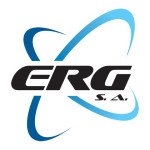 